  dk;kZy; izkpk;Z] 'kkldh; MkW-ok-ok-ikV.kdj dU;k LukrdksRrj egkfo|ky;]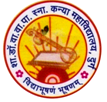 dsUnzh; fo|ky; ds ikl] tsyjksM nqxZ  ¼N-x-½iwoZ uke&'kkldh; dU;k egkfo|ky;]nqxZ ¼N-x-½ Qksu 0788&2323773 Email- govtgirlspgcollege@gmail.com             	Website: www.govtgirlspgcollegedurg.comCollege Code : 1602nqxZ] fnukad % 21-11-2019lkr Nk=kvksa dk p;u fo'ofo|ky; Vhe esa 'kkl- MkW- ok-ok- ikV.kdj dU;k LukrdksRrj egkfo|ky; dh gkWdh Vhe us fo'ofo|ky;hu ,oa jkT;Lrjh; izfr;ksfxrkvksa esa viuk ijpe ygjk;k gSA gsepan ;kno fo'ofo|ky; dh gkWdh Vhe esa Hkh egkfo|ky; dh lkr Nk=kvksa dk p;u gqvkA ;s Nk=k;sa vUrjfo'ofo|ky;hu gkWdh izfr;ksfxrk esa fo'ofo|ky; dk izfrfuf/kRo djsaxhA bl o"kZ vUrjfo'ofo|ky;hu gkWdh izfr;ksfxrk 26 uoacj ls 29 uoacj rd ch-ch-,l fo'ofo|ky; tkSuiqj mRrjizns'k esa vk;ksftr dh xbZ gSA  mijksDr Li/kkZ esa r`fIr lsu] xhrkatyh fueZydj] bZ"kk ekjdk.Ms] ch-ch- Qkfrek] yhuk dksljs] y{eh] jkts'ojh flUgk lfEeyr gksaxhA egkfo|ky; ds izkpk;Z MkW- lq'khy pUnz frokjh us Nk=kvksa dh bl miyfC/k ij mUgsa c/kkbZ ,oa 'kqHkdkeuk;s nh gSA izkpk;Z }kjk lHkh f[kykfM+;ksa dks gkWdh LVhd iznku fd;k x;kA ØhM+k vf/kdkjh MkW- _rq nqcs us Hkh Nk=kvksa dh lQyrk ij izlUurk O;Dr djrs gq, crk;k fd egkfo|ky; dh jk"Vªh; Lrj ij Nk=kvksa dh lQyrk egkfo|ky; ds fy;s xkSjo dh ckr gSA 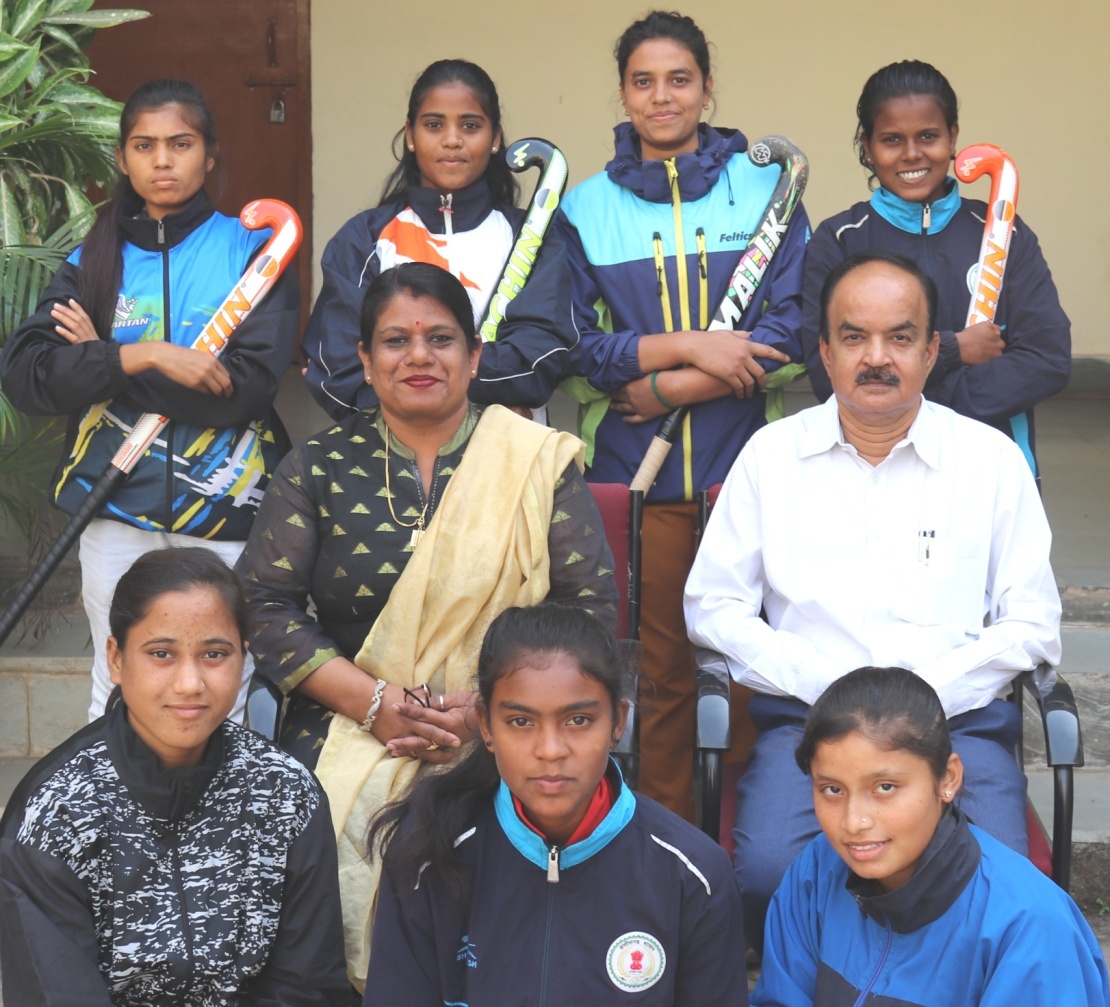 ¼MkW0 lq'khy pUnz frokjh½izkpk;Z'kkl0 MkW0 ok0 ok0 ikV.kdj dU;k LukrdksRrj egkfo|ky;] nqxZ ¼N0x0½